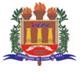 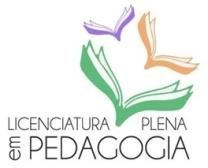 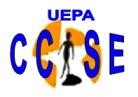 UNIVERSIDADE DO ESTADO DO PARÁ CENTRO DE CIÊNCIAS SOCIAIS E EDUCAÇÃO COORDENAÇÃO DO CURSO DE LICENCIATURA EM PEDAGOGIA Edital Nº 02/2021REGIMENTO ELEITORAL PARA PREENCHIMENTO DE 01 VAGA PARA DOCENTE NA COMPOSIÇÃO DO COLEGIADO DO CURSO DE PEDAGOGIA (Biênio jun/ 2021 a jun/ 2023)DECLARAÇÃO DE DISPONIBILIDADE DOCENTE Eu,                        , matrícula                   , integrante da carreira docente da UEPA há no mínimo 05 anos, em pleno exercício das atividades acadêmicas, com lotação nos últimos 24 (vinte e quatro) meses no Curso de Pedagogia, declaro que não sou membro de nenhum outro órgão colegiado nesta instituição e, ainda, que tenho ciência da obrigatoriedade da frequência às reuniões do Colegiado do Curso dentro de minha carga horária de trabalho.  Belém,    de Junho de 2021. ____________________________ Assinatura 